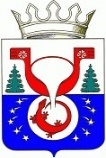 ТЕРРИТОРИАЛЬНАЯ ИЗБИРАТЕЛЬНАЯ КОМИССИЯОМУТНИНСКОГО РАЙОНАКИРОВСКОЙ ОБЛАСТИПОСТАНОВЛЕНИЕг. ОмутнинскО награждении Благодарственным письмом территориальной избирательной комиссии Омутнинского района Кировской области Игнатьевой Анастасии ДмитриевныТерриториальная избирательная комиссия Омутнинского района Кировской области ПОСТАНОВЛЯЕТ:	За инициативность, активную гражданскую позицию, участие в IX Межрегиональном форуме «Молодежь и выборы»  наградить Благодарственным письмом территориальной избирательной комиссии Омутнинского района Кировской области Игнатьеву Анастасию Дмитриевну студентку КОГПОБУ «Омутнинский колледж педагогики, экономики и права», автора научной статьи «С правовых знаний ручейка начинается политика!».19.03.2021№3/16Председатель территориальной избирательной комиссии Омутнинского района Е.В. Суровцева Секретарьтерриториальной избирательной комиссии Омутнинского района  Е.И. Корякина